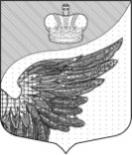 Повестка дня восемнадцатого заседания совета депутатов Федоровского городского  поселенияТосненского района Ленинградской области первого созыва  на   12.03.2019 г. в 16.001.Об Уставе Федоровского городского поселения Тосненского района Ленинградской областиДокладчик: Антонович В.В.-юрист обеспечивающий правовое сопровождение деятельности совета депутатов поселения2.О внесении изменений в Устав Федоровского городского поселения Тосненского района Ленинградской областиДокладчик: Антонович В.В.-юрист обеспечивающий правовое сопровождение деятельности совета депутатов поселения3. «Об организации деятельности старост  сельских населенных пунктов  и участии населения в осуществлении местного самоуправления в иных формах на частях территорий  муниципального образования»Докладчик: Антонович В.В.-юрист обеспечивающий правовое сопровождение деятельности совета депутатов поселения,4. Об отчете главы Федоровского городского поселения Тосненского района Ленинградской области за 2018 год.Докладчик : Ким О.Р.  –глава  МО Федоровского городского  поселения  Тосненского района Ленинградской области.5. Об отчете главы администрации Федоровского городского поселения Тосненского района Ленинградской области за 2018 годДокладчик : Маслов А.С. –глава   администрации Федоровского городского  поселения  Тосненского района Ленинградской области6. Об отчете  председателя  контрольно-счетного органа  Федоровского городского  поселения Тосненского района Ленинградской области за 2018 год.Докладчик:Григорьева  А.И.  –председатель контрольно-счетного органа    Федоровского городского  поселенияТосненского района Ленинградской области7. О  внесении изменений в решение совета депутатов Федоровского городского поселения Тосненского района Ленинградской области от 18.12.2018 № 62 «О бюджете Федоровского   городского  поселения Тосненского района Ленинградской области на 2019 год и на плановый период 2020 и 2021 годов» Богданова Л.И.   –начальник –финансово бюджетного отдела администрации  Федоровскогог.п. поселения8.О признании утратившим силу решения совета депутатов Федоровского городского поселения Тосненского района Ленинградской области      от 07.02.2017 № 97 « Об утверждении платы     за пользование жилым помещением (платы       за наем)».Докладчик : Маслов А.С. –глава   администрации Федоровского городского  поселения  Тосненского района Ленинградской области